CAMPAÑA 65 (Año 2024)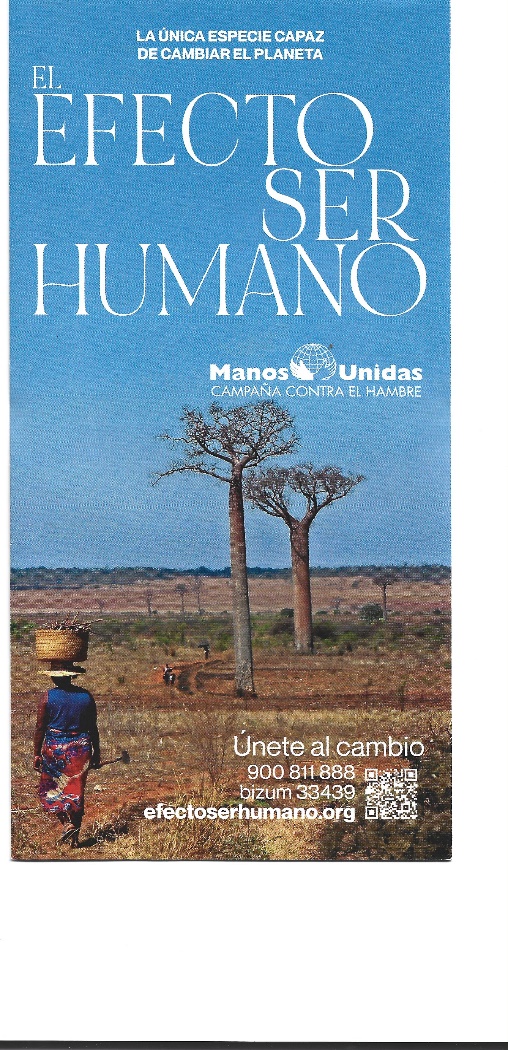 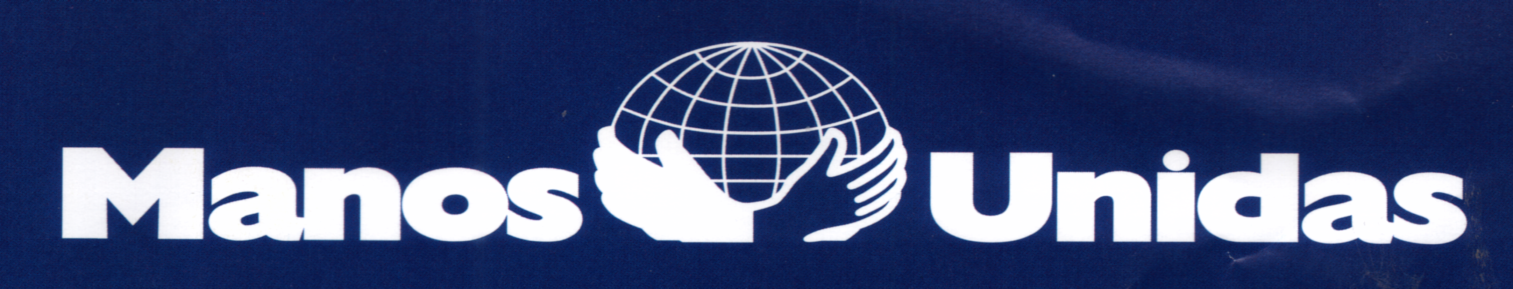 EJEMPLO DE PROYECTOS DE DESARROLLO RESUMIDOSDe entre los proyectos aprobados por Manos Unidas, la Delegación Diocesana de Jerez colabora en la difusión de estos cuatro proyectos.Objetivo de CampañaTotal Euros:202.438.- €TOTAL BENEFICIARIOS Directos: 7.610 Indirectos: 202.438   DELEGACIÓN DIOCESANAC/ Sevilla, 53 (Capuchinos)Telf. 956.18.01.56jerez@manosunidas.orgMISA APERTURA DE CAMPAÑACUESTACIÓN¿DÓNDE INGRESAR?LA CAIXA – CAIXABANK (CAJASOL)Cuenta ES 73 2100 8545 0122 0015 3152BBK BANK (Cajasur)Cuenta ES 66 0237 0418 7091 5781 8564BIZUM: 33439manosunidas.org